Коррекция дисграфии и дислексии в работе школьного учителя – логопедаТема:Народные посиделкиЦель:Совершенствование анализа и синтеза слов различной звуко-слоговой структуры в письменной речи и чтении. Актуализация и активизация словаря детей.Задачи:Совершенствовать аналитико-синтетические навыки на базе слов различной звуко-слоговой структуры.Развивать просодические компоненты речи: силу, высоту голоса, интонационную выразительность, артикуляционную моторику.Формировать слухо-речевую память, внимание, умение вслушиваться в текст, находить незнакомые слова и фразы.Совершенствовать навыки техники чтения.Развивать творческие  вокальные способности  детей, обучать  навыкам хорового пения. Совершенствовать темпо-ритмическую организацию речи, движений и музыкально-ритмических способностей детей.Развивать общую моторику и навыки пространственной ориентации.Знакомить детей с обычаями, песенным и танцевальным творчеством, традициями и культурой нашего народа.Формировать эстетическое восприятие, музыкальный вкус, умение свободно выражать свои мысли и чувства.Упражнять в игре на музыкальных инструментах.Воспитывать любовь к народной культуре.Воспитывать чувство коллектива, дружбы, товарищества и ответственности за общее дело.Материал:Запись мелодии  р.н.песни «Ой, вставала я ранёшенько»; берёза, украшенная лентами, платками, венками; музыкальные инструменты: треугольники, колокольчики, ложки; изделия из бересты: шкатулка, коробочка, лапти; иллюстрации: кожух, рубаха, лапти, порты, сарафан, сапоги, лебедь, ноты;Слова на отдельных больших карточках: лапти, сапоги, сапоги, кожух, рубаха, порты; наборы букв и слогов: к,о,ж,у,х; СА,ПО,ГИ,ЛУ; изограф со словом «рубаха»; ребус со словом «порты»; карточки с предложениями. На следующем занятии весь материал Народных посиделок отрабатывается в тетрадях.№ п/пДеятельность педагоговДеятельность детей1.2.1)2)3)4)5)6)7)8)9)10)11)12)13)14)15)3.Организационный момент.Зал нарядно убран, в центре стоит береза, украшенная разноцветными лентами, платками, венками.Основная часть.Звучит мелодия: «Ой, вставала я ранёшенько».Логопед:  Послушайте первые два куплета  этой песни,  постарайтесь внимательно вслушаться в слова, и запомнить те, значение которых не знаете.Введение в тему занятия. Логопед:  На Руси, в давние времена                  На завалинках, в светёлке                  Иль на брёвнышках каких                  Собирались посиделки                  Пожилых и молодых.И мы с вами собрались сегодня на народные посиделки. Как вы думаете, что такое посиделки?Что вы сейчас делали, войдя в зал?Посмотрите на берёзу. Вы заметили что-то необычное? Вам это ничего не напоминает?Вы правы,  сегодня у нас настоящий праздник – новый год!  Вам, наверно, кажется странным встречать новый год ранней весной?Но в давние времена, на Руси Новый год начинался не ёлкой, а берёзой, а название первого месяца  в году было не январь, а «берёзовый» или «берёзозол», т.к ранней весной, расширяли поля, вырубали берёзу, а потом жгли, удобряя золой землю. И был этот месяц зол для берёзового леса. В России начало  года с 1 января было установлено Петром 1, а традиция встречать Новый год с елью пришла к нам из Германии. Берёза – настоящая богиня. Богиня – Берегиня. Исполните песню о русской красавице..Логопед:- У берёзы есть «одежда» - берёзовая кора. Из нее делают замечательную посуду, горшочки, табакерки, бутылочки, лодки, лукошки, (показать детям изделия из бересты), а когда ещё не было бумаги, на ней писали. Как она называется?-А сейчас вы легко догадаетесь, какую обувь плетут из бересты: есть такая русская народная игра «Лапта» замените последний звук в этом слове на первый звук в слове «игра».Показать детям лапти из бересты. Вот  как легко вы отгадали первую загадку. (Выставляется слово лапти)- Что такое лапти?- Сейчас можно увидеть людей, гуляющих в лаптях?- Да, эту обувь носили в древности, а сегодня на занятии вы узнаете, какую ёщё одежду и обувь носили в древности на Руси.- Соберите слово из рассыпавшихся слогов, но один слог лишний.са, ги, да, по- Ребята, Оля правильно справилась с заданием?- А Коля правильно справился с заданием?(На наборном полотне выкладываются 2 слова: сапоги, сапоги).Мы сейчас соберем еще одно слово.Третий звук в слове лоКоть (Локоть древнейшая мера длины, которой пользовались во многих странах мира. Локоть – расстояние от конца вытянутого среднего пальца руки или сжатого кулака до локтевого сгиба) «Сам с ноготок, а борода - с локоток ». До Петра I борода, особенно у бояр, служила признаком знатности рода и происхождения . Чем больше и длиннее была борода, тем больше должно было быть уважение к ее хозяину. ударный гласный в слове Око (в старину так называли глаз) Как вы понимаете выражение «Не доглядишь оком, доплатишь боком»? первый звук в слове Жатва (Жа́тва — процесс уборки злаковых культур, один из наиболее ответственных периодов в хозяйственном цикле земледельцев, относящихся к хлебу как к высшей ценности)Второй звук в слове кУшанье (то же, что еда)  последний звук  в слове пастуХ (Пастух — человек, пасущий скот. Хороший пастух не только хорошо знает время и место пастьбы, но и правила ухода за животными, умеет оказывать первую помощь при заболеваниях. - Что  такое кожух? Логопед показывает картинку – кожух.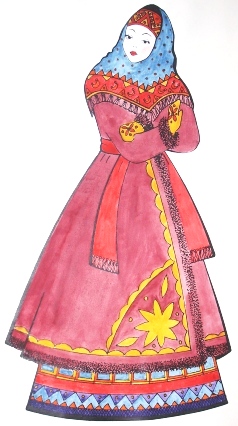 Логопед показывает изограф «рубашку».-Что это?- Посмотрите, какая она нарядная. А что её украшает?- Зачем рукава, ворот  и низ рубашки украшены узорами?- Но эта рубашка особенная. Узоры у неё не простые. Что в них прячется, присмотритесь.- Найдите все буквы и соберите из них слово. Так вы узнаете, как в старину называли рубашку.Логопед показывает картинку «шорты».- Что это?- На какой слог падает ударение?- Перенесите ударение на второй слог.А теперь, попробуйте догадаться, как в старину называли брюки. Для этого надо изменить первый звук в этом слове на другой.Если детям не догадаться: - Разгадайте ребус, и вы узнаете, как называли брюки в старину.На доске открывается слово порты.Вот два парня. Какая одежда на них?- Я могу назвать девушку лебёдушкой? Что помогает ей быть похожей на лебёдушку?На доске появляется слово сарафан.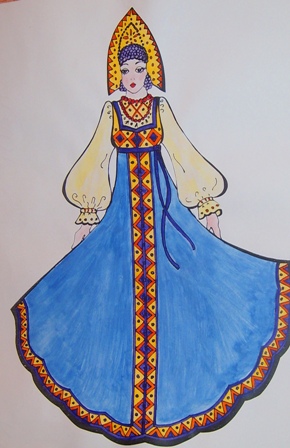 На доске слова: сапоги, сапоги, кожух, порты, рубаха, лапти, сарафан. Рифмовка сегодня такая:Сапоги, сапоги,Кожух, новые порты,Рубаха, да лапти, Сарафан для Кати.- А сейчас мы немного почитаем. Самое главное в чтении – понимать о чем тут написано. Согласны? Вызываются двое детей. Один ребёнок будет читать, другой изобразит то, о чём говориться в предложении.- Есть ли здесь непонятные тебе слова?- Пола – нижняя часть раскрывающейся одежды. Пола пиджака, пальто, плаща и т.д.- Пазуха – пространство между грудью и прилегающей одеждой.- Иногда говорят: «Он держит камень за пазухой». Что это значит?- Ермолка – это маленькая, мягкая, круглая шапочка.- Откуда эта фраза?Да, это слова песни «Ой, вставала я ранёшенько».- Черевики, а ласково – черевички, это женские узконосые сапожки на высоких каблуках.На босую ногу (голую ногу).- Правильно добавьте пропущенные слова: - По одёжке встречают, …- Хвалят на девке ...,  Когда в девке есть- Друг лучше …  а платье лучше…- И последнее задание на сегодня:Логопед ставит на наборное полотно картинки:Сами сочините  рифму:(Примерно так: Вышла наша Маня,В красном сарафане.Как лебёдушка плывёт,Песню звонкую поёт).- Мы знаем, что вы очень любите водить хоровод, особенно весёлый хоровод.Итог занятия.- Что вам понравилось сегодня больше всего на наших посиделках?Логопед:Нынче все мы по «сусекам»Личных дач, своих квартир,Наш досуг порою мелокИ чего там говорить,Скучно жить без посиделокИх бы надо возродить.- Если праздник удался, похлопайте сами себе, теперь друг другу.Дети за педагогом цепочкой двигаются по залу, вокруг березы, исполняют импровизированный танец – хоровод.- Черевички  (на босу).  Дети садятся на скамейки, стилизованные под бревна.Весёлое общение с шутками, прибаутками, песнями, сказками и загадками.Танцевали вокруг берёзы, слушали народную песню.Берёза украшена лентами, платками и венками.- Новый год!- Дети исполняют песню «Во поле берёза стояла» с муз. инструментами.После исполнения песни, дети снова садятся на скамейки.- Береста- Лапти- Обувь.- Нет, эта обувь устарела.- Двое детей, собирают слова из слогов на полу.Педагог показывает карточку с лишним слогом:- Да!- Да!«К»«О»«Ж»«У»«Х»Верхняя зимняя одежда, которая носилась мехом во внутрь, без пуговиц, кожух подпоясывали поясом (кушаком). Его иначе можно назвать «тулуп».Выходят два ребёнка, показывают заранее подготовленную инсценировку.- Мы с тобой шли?- Шли.- Кожух нашли?- Нашли.- Я тебе его дал?- Дал.- Ты его взял?- Взял.-Где он?- Кто он?- Кожух.- Какой кожух?- Мы с тобой шли?....(Один ребёнок произносит текст с вопросительной интонацией, а другой с утвердительной).- Рубашка.- Узоры.- В древности, люди думали, что это защитит их от злых сил.- Буквы.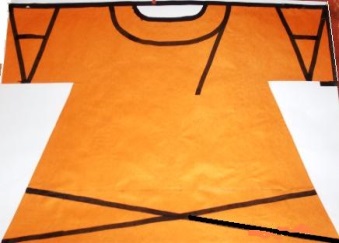 - Рубаха.- Шорты.- На первый.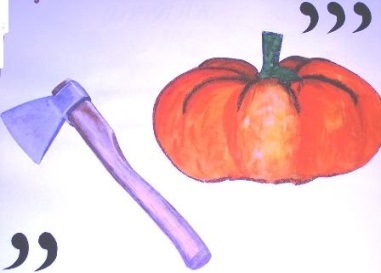 - Порты.- Рубахи, порты, лапти, сапоги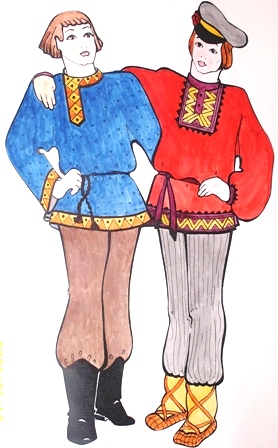 - Да.- Сарафан. Сарафан был длинный и широкий, и когда девушка переступала ножками, не было видно её шагов. Казалось, что она плывёт.- Дети делятся на две команды.Одна команда задаёт ритм на любой слог: //   ///, а вторая проговаривает рифмовку -Да.- «Филиппок ничего не сказал, поднялся с земли, подобрал полы и пустился бежать во весь дух»- Полы.- «Бедняк поднял камень, положил за пазуху и сказал: - «До тех пор буду носить этот камень, пока не придётся и мне бросить в него».- Затаил обиду, злобу.- Загадка: Стоит Егорка в красной ермолке (мухомор).- Надевала черевички на босу, повстречался мне медведь в лесу.- Из песни.- по уму провожают.- шелк,- толк.- старый,- новое.Красный сарафан, лебедя, ноты.Дети сочиняют рифму и мелодию на эту рифму.Две девочки задорно проговаривают заранее подготовленный текст:Пускай люди посудачат,Скажут, что мы модницы.Что ж, хотя и модницыЗато и хороводницы.Дети исполняют весёлый  хоровод.Ответы детей.- Аплодисменты.